Державна установа «Центр громадського здоров’я Міністерства охорони здоров’я України» оголошує конкурс для відбору консультанта з виробництва навчального відео відео на тему «Тестування на маркери вірусних гепатитів на первинній ланці» в рамках Європейського тижня тестування в рамках реалізації програми гранту Глобального фонду для боротьби зі СНІДом, туберкульозом і малярієюНазва позиції: консультант з виробництва навчального відео на тему «Тестування на маркери вірусних гепатитів на первинній ланці» в рамках Європейського тижня тестуванняРівень зайнятості: часткова (3 робочих дня)Інформація щодо установи:Головним завданнями Державної установи «Центр громадського здоров’я Міністерства охорони здоров’я України» (далі – Центр) є діяльність у сфері громадського здоров’я. Центр виконує лікувально-профілактичні, науково-практичні та організаційно-методичні функції у сфері охорони здоров’я з метою забезпечення якості лікування хворих на соціально небезпечні захворювання, зокрема ВІЛ/СНІД, туберкульоз, наркозалежність, вірусні гепатити тощо, попередження захворювань в контексті розбудови системи громадського здоров’я. Центр приймає участь в розробці регуляторної політики і взаємодіє з іншими міністерствами, науково-дослідними установами, міжнародними установами та громадськими організаціями, що працюють в сфері громадського здоров’я та протидії соціально небезпечним захворюванням.Основні обов'язки:Зняти, змонтувати і розробити візуальну частину до навчального відео на тему «Тестування на маркери вірусних гепатитів на первинній ланці» в рамках Європейського тижня тестування
Вимоги до професійної компетентності:Досвід проведення професійної відеозйомки, монтажу і розробки візуальної складової відео;Вимоги до якості навчального відео:Роздільна здатність: 2560х1440 без артефактів цифрового кодуванняБітрейт: 40 Мbps або вищеКодек: h.264Контейнер: mp4Bitrate encoding: СBRКількість планів: 2 (загальний та крупний)Фон: однотонний білий або однотонний пастельного кольору або однотонний темного кольоруОсвітлення: рівномірне яскраве студійне світло нейтральної світлової температури без різких тінейВідсутність монтажних склейок або інших елементів відео, що негативно впливають на сприйняття аудіовізуального ряду навчальних відео.Напочатку кожного відео має демонструватися слайд презентації із зазначенням наступної інформації: назва відео, ім’я, фамілія та посада спікера, що бере участь у відео, тривалість демонстрації: від 6 до 10 секундВимоги до аудіодоріжки:Audiocodec: AACSample rate: 48 kHzAudio Quality: HighBitrate: 320 kbpsВідсутність артефактів цифрового кодування, сторонніх шумів та аудіопоміхВідсутність розсинхронування із відеодоріжкою або монтажних склейок, що негативно впливають на сприйняття аудіовізуального ряду навчальних відео.Вимоги візуального супроводження заснованого на матеріалах наданих Центром:Формат: *.pptxСпіввідношення сторін: 16:9Шаблон: шаблон презентацій Центру громадського здоров’я МОЗ України відповідно до брендбуку, гайдлайнів щодо розробки презентацій та шаблону, наданого ЗамовникомНаявність візуального супроводження у навчальному відео на основі презентаційРезюме мають бути надіслані електронною поштою на електронну адресу: vacancies@phc.org.ua. В темі листа, будь ласка, зазначте: «186-2020 Консультант з виробництва навчального відео на тему «Тестування на маркери вірусних гепатитів на первинній ланці».Термін подання документів – до 30 вересня 2020 року, реєстрація документів 
завершується о 18:00.За результатами відбору резюме успішні кандидати будуть запрошені до участі у співбесіді. У зв’язку з великою кількістю заявок, ми будемо контактувати лише з кандидатами, запрошеними на співбесіду. Умови завдання та контракту можуть бути докладніше обговорені під час співбесіди.Державна установа «Центр громадського здоров’я Міністерства охорони здоров’я України»  залишає за собою право повторно розмістити оголошення про вакансію, скасувати конкурс на заміщення вакансії, запропонувати посаду зі зміненими обов’язками чи з іншою тривалістю контракту.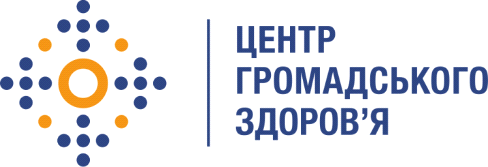 